29.04.2020 г.     5-а  класс    Тема. Объем прямоугольного параллелепипеда1.Прочитать п 4.19 (стр.231-232)2.Обратите внимание!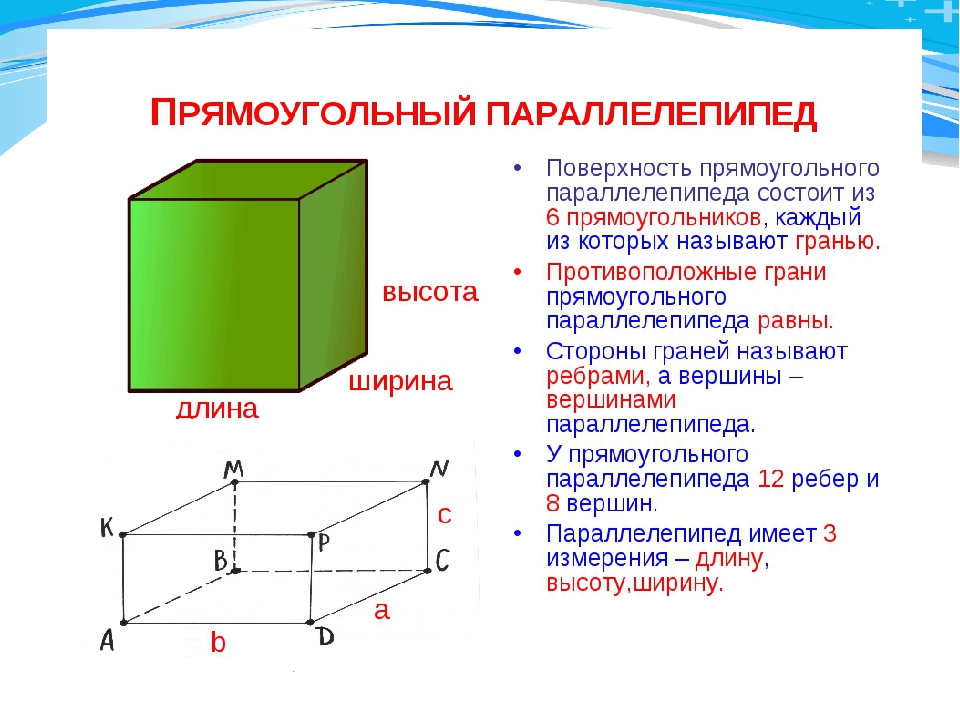 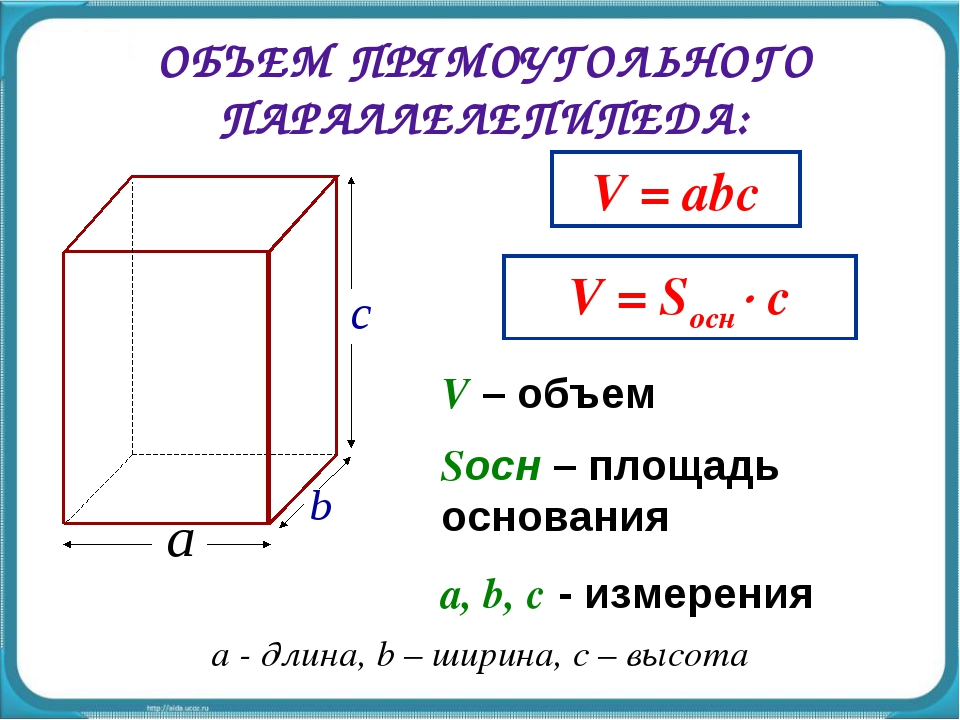 3. Выполните д.з  п 4.19 №1050(а,в),1052(а),1055